Naarmate je ouder wordt, verandert je afweersysteem. Je wordt gevoeliger voor de gevolgen van griep en corona. Je hebt meer risico om er erg ziek van te worden en bijvoorbeeld een longontsteking te krijgen. Bescherm jezelf tegen de ziekte en laat je vaccineren. Covid-vaccinatieKomende herfst verwacht men terug meer covid-besmettingen. Daarom bevelen artsen en experten aan om je deze herfst opnieuw te laten vaccineren. Bewoners van woonzorgcentra Komen best snel aan bod zodat ze beschermd zijn voor er weer meer besmettingen de ronde doen. Wanneer? 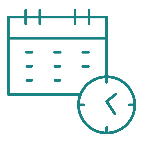 Je krijgt je prik xxxWaar? 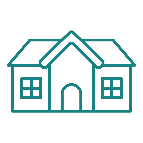 Locatie toevoegen.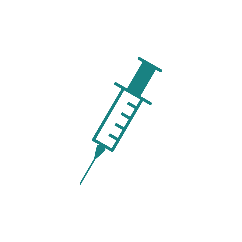 Hoe? Procedure toelichten. 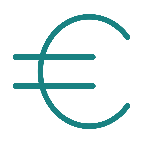 Wat kost het? Het vaccin is gratis. GriepvaccinatieDe griepvaccins zijn er nog niet. En het griepvirus wordt later verwacht dan corona. Daarom wordt het griepvaccin het best gegeven in oktober of november. Je krijgt binnenkort meer nieuws daarover.   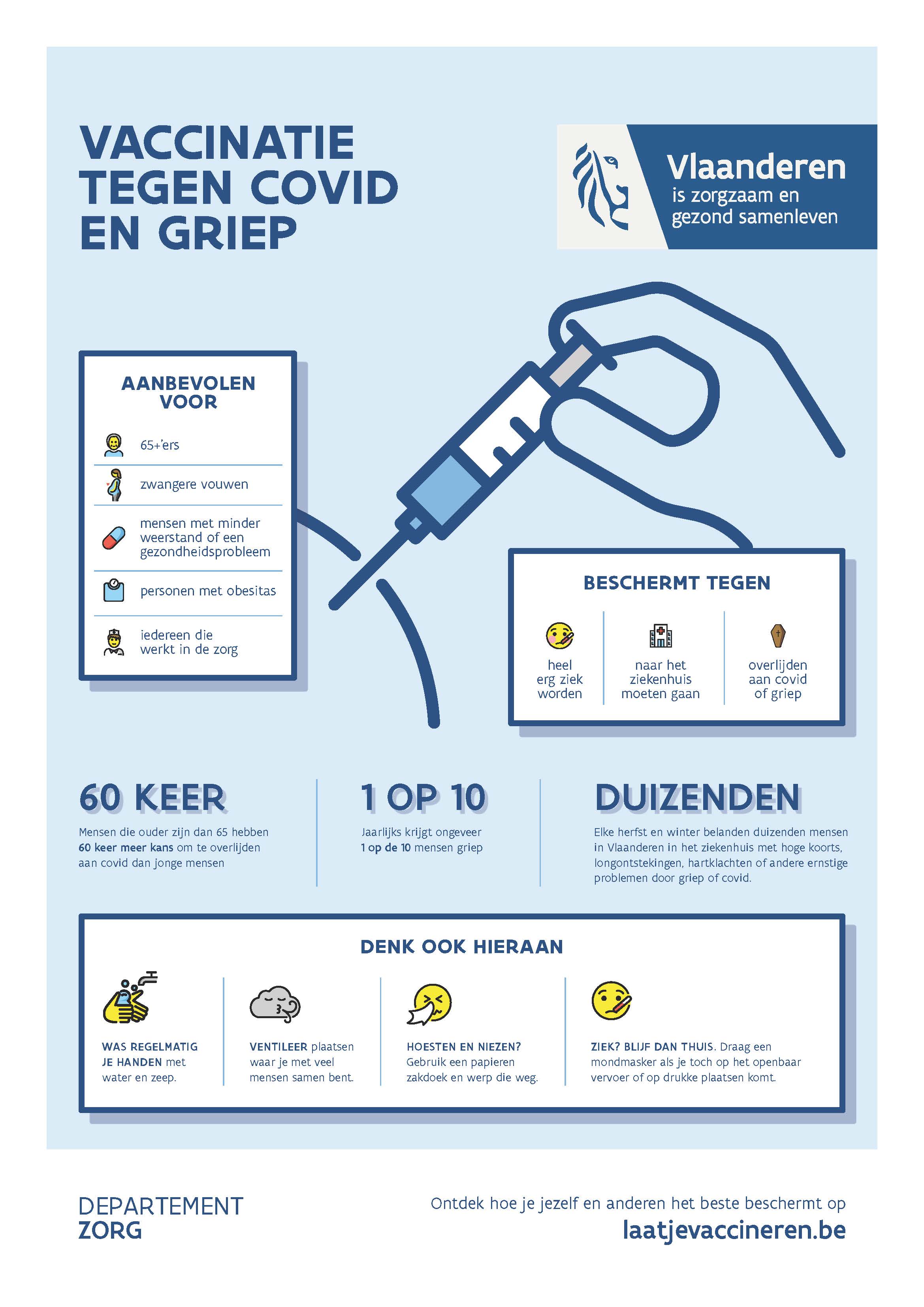 